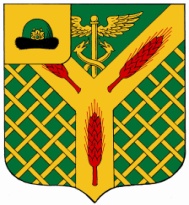  АДМИНИСТРАЦИЯМУНИЦИПАЛЬНОГО ОБРАЗОВАНИЯ-КАЛИНИНСКОЕ СЕЛЬСКОЕ ПОСЕЛЕНИЕУХОЛОВСКОГО  МУНИЦИПАЛЬНОГО РАЙОНА  РЯЗАНСКОЙ ОБЛАСТИПОСТАНОВЛЕНИЕот 28 декабря  2015 года                                                        № 172Об итогах работы с обращениями гражданв администрации муниципального образования Калининское сельское поселение Ухоловскогомуниципального района Рязанской области за 2015 год.       В соответствии с Федеральным законом от 06.10.2003 г. № 131-ФЗ «Об общих принципах организации местного самоуправления в Российской Федерации» ,Федеральным законом от 02.05.2006 г. №59-ФЗ «О порядке рассмотрения обращений граждан Российской Федерации», Уставом муниципального образования Калининское сельское поселение Ухоловского муниципального района Рязанской области, в целях повышения эффективности, дальнейшего совершенствования форм и методов работы с обращениями граждан, ПОСТАНОВЛЯЮ: 1. Принять к сведению:- информацию о рассмотрении обращений граждан в администрацию Калининского сельского поселения Ухоловского муниципального района Рязанской области с 01.01.2015  по 31.12.2015 г.г. в сравнении с  соответствующим периодом прошлого года (приложение №1);-информационно-аналитический обзор «Об итогах работы с обращениями граждан в администрации муниципального образования Калининское сельское поселение Ухоловского муниципального района Рязанской области за 2015 год (приложение № 2).           2.Специалисту 1 категории:              2.1 Обеспечить строгое соблюдение Положения о порядке рассмотрения обращений граждан в администрации муниципального образования- Калининское сельское поселение Ухоловского муниципального района Рязанской области .                2.2    На особый контроль ставить рассмотрение обращений, направленных на рассмотрение в администрацию Калининского сельского поселения Ухоловского муниципального района Рязанской области из Правительства Рязанской области, повторных обращений, анализировать вызывающие их причины, давать подробные ответы на все затронутые  в обращении вопросы.               2.3 Усилить контроль за соблюдением исполнителями сроков рассмотрения обращений граждан, привлекать к дисциплинарной ответственности должностных лиц в случае нарушения порядка рассмотрения обращений граждан.               2.4    Принимать меры по реализации просьб и законных требований граждан, рассматривать возможность реализации высказанных предложений , направлять гражданам подробные  разъяснения по интересующим их вопросам.                             3.Настоящее постановление вступает в силу после опубликования в информационном бюллетени « Вестник Калининского сельского поселения»                           4. Контроль за исполнением настоящего постановления оставляю за собойГлава администрации муниципального    образования –Калининское сельское поселениеУхоловского муниципального    района Рязанской области                	  	                                                 А.А. Воронкова